Publicado en México el 11/05/2020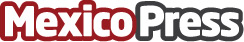 Dona Grupo Cotemar insumos médicos al IMSS de Ciudad del Carmen, para ayudar al combate del COVID-19Para seguir contribuyendo con el combate del COVID-19, Grupo Cotemar entregó hoy al Hospital General de Zona Nº 4 del IMSS de Ciudad del Carmen, una donación de insumos destinados a la protección del cuerpo médico que brinda atención a la poblaciónDatos de contacto:Israel Ramón Estrada Vidal9383811400Nota de prensa publicada en: https://www.mexicopress.com.mx/dona-grupo-cotemar-insumos-medicos-al-imss-de Categorías: Nacional Medicina Industria Farmacéutica Solidaridad y cooperación Campeche Nuevo León Ciudad de México http://www.mexicopress.com.mx